Приложение 1
к решению Собрания депутатов      Шумерлинского муниципального округа Чувашской Республики
от _________ 2023 года №____Приложение 1
к решению Собрания депутатов      Шумерлинского муниципального округа Чувашской Республики
от _________ 2023 года №____Приложение 1
к решению Собрания депутатов      Шумерлинского муниципального округа Чувашской Республики
от _________ 2023 года №____Приложение 31
к решению Собрания депутатов
Шумерлинского муниципального округа  Чувашской Республики  «О  бюджете  Шумерлинского муниципального округа Чувашской Республики на 2023 год и на плановый период 2024 и 2025 годов»Приложение 31
к решению Собрания депутатов
Шумерлинского муниципального округа  Чувашской Республики  «О  бюджете  Шумерлинского муниципального округа Чувашской Республики на 2023 год и на плановый период 2024 и 2025 годов»Приложение 31
к решению Собрания депутатов
Шумерлинского муниципального округа  Чувашской Республики  «О  бюджете  Шумерлинского муниципального округа Чувашской Республики на 2023 год и на плановый период 2024 и 2025 годов»ИЗМЕНИНИЕ ИЗМЕНИНИЕ ИЗМЕНИНИЕ ИЗМЕНИНИЕ ИЗМЕНИНИЕ прогнозируемых объемов поступлений доходов в бюджет Шумерлинского муниципального округапрогнозируемых объемов поступлений доходов в бюджет Шумерлинского муниципального округапрогнозируемых объемов поступлений доходов в бюджет Шумерлинского муниципального округапрогнозируемых объемов поступлений доходов в бюджет Шумерлинского муниципального округапрогнозируемых объемов поступлений доходов в бюджет Шумерлинского муниципального округаЧувашской Республики на 2023 год и на плановый период 2024 и 2025 годов, предусмотренных приложением 3 к решению Чувашской Республики на 2023 год и на плановый период 2024 и 2025 годов, предусмотренных приложением 3 к решению Чувашской Республики на 2023 год и на плановый период 2024 и 2025 годов, предусмотренных приложением 3 к решению Чувашской Республики на 2023 год и на плановый период 2024 и 2025 годов, предусмотренных приложением 3 к решению Чувашской Республики на 2023 год и на плановый период 2024 и 2025 годов, предусмотренных приложением 3 к решению Собрания депутатов Шумерлинского муниципального округа Чувашской Республики «О  бюджете  Шумерлинского  Собрания депутатов Шумерлинского муниципального округа Чувашской Республики «О  бюджете  Шумерлинского  Собрания депутатов Шумерлинского муниципального округа Чувашской Республики «О  бюджете  Шумерлинского  Собрания депутатов Шумерлинского муниципального округа Чувашской Республики «О  бюджете  Шумерлинского  Собрания депутатов Шумерлинского муниципального округа Чувашской Республики «О  бюджете  Шумерлинского  (тыс. рублей)(тыс. рублей)Код бюджетной классификацииНаименование доходовСуммаСуммаСуммаКод бюджетной классификацииНаименование доходов2023 год2024 год2025 год12345000 1 00 00000 00 0000 000НАЛОГОВЫЕ И НЕНАЛОГОВЫЕ ДОХОДЫ-929,50,00,0000 1 17 00000 00 0000 000ПРОЧИЕ НЕНАЛОГОВЫЕ ДОХОДЫ-929,50,00,0000 1 17 15000 00 0000 150Инициативные платежи-929,50,00,0000 2 00 00000 00 0000 000БЕЗВОЗМЕЗДНЫЕ ПОСТУПЛЕНИЯ61 710,8-1 345,8-2 122,7000 2 02 00000 00 0000 000Безвозмездные поступления от других бюджетов бюджетной системы Российской Федерации63 916,0-1 345,8-2 122,7000 2 02 20000 00 0000 150Субсидии бюджетам бюджетной системы Российской Федерации (межбюджетные субсидии)52 775,0-1 398,3-2 175,2000 2 02 30000 00 0000 150Субвенции бюджетам бюджетной системы Российской Федерации 10 158,052,552,5000 2 02 40000 00 0000 150Иные межбюджетные трансферты983,00,00,0000 2 07 00000 00 0000 000Прочие безвозмездные поступления 1 110,00,00,0000 2 18 00000 00 0000 000Доходы бюджетов бюджетной системы Российской Федерации от возврата остатков субсидий, субвенций и иных межбюджетных трансфертов, имеющих целевое назначение, прошлых лет1,60,00,0000 2 19 00000 00 0000 000Возврат остатков субсидий, субвенций и иных межбюджетных трансфертов, имеющих целевое назначение, прошлых лет-3 316,80,00,0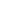 60 781,3-1 345,8-2 122,7